ЭТИКА, ДУХОВНОСТЬ...  ОНКОЛОГИЯ, ВИЧП. Гаряев*,  А. Энфи**АННОТАЦИЯВ настоящей статье отражён новый взгляд на проблему онкологии и ВИЧ-инфекции в свете Лингвистико-Волновой Генетики (ЛВГ) и Теории Сущностного Кодирования (ТСК) на материале российских и других социо-культурных реалий.Предпринята попытка непротиворечиво объединить естественнонаучный подход к данной проблеме с этико-духовным взглядом на неё, что, как нам представляется, открывает иные измерения и новые перспективы борьбы с целым рядом наиболее тяжёлых недугов. В статье показано, как арт-гуманитарная (этико-духовная, катартическая) составляющая методики лечения онкологических заболеваний, разработанная на научной базе ТСК, может органично и целостно дополнить уже имеющиеся программы-матрицы биоинформационного характера, созданные на научной базе ЛВГ, что, в итоге, призвано возыметь мощный синергетический эффект и стать стратегическим фактором в процессе исцеления тяжело больных людей.Выдвигаемые нами соображения могут быть отнесены и ко многим другим серьёзным заболеваниям - диабету, прионовым инфекциям, болезням обмена веществ, костной и кровеносной систем, головного мозга и т.д., но здесь мы концентрируем внимание только на специфике ВИЧ и, особенно - на проблеме онкологии, как наиболее иллюстративной и показательной именно с точки зрения её генетико-духовной обусловленности. Ключевые слова: Лингвистико-Волновая Генетика, Теория Сущностного Кодирования, Генетико-Духовный Реабилитационный Центр, Онкология.* Пётр Петрович Гаряев, Директор Общественной Организации «Институт Квантовой Генетики», 123056, г. Москва, Малый Тишинский пер. 11/25 тел./факс +7 2532170,  E-mail: gariaev@mail.ru  ** Арам Суренович Энфи (Энфиаджян), Руководитель Общественной Организации «Арт-Гуманитарный Центр» («Arthuman»), 117574, г. Москва, ул. Островитянова, 16, корп.4, тел. +7 9169612831, E-mail: aramenfi@mail.ruСогласно устоявшимся представлениям современной медицины, онкологическое заболевание представляет собой длительный, хронический процесс, развивающийся в организме человека на протяжении многих лет. При своем росте опухоль, как правило, долгое время не сопровождается никакими болезненными ощущениями. Человек в этот период не считает себя больным по причине полного отсутствия у него внешних симптомов болезни. Клиническая картина открыто выявляет себя лишь на финальной стадии заболевания. Активность опухолевого процесса зависит от многих причин, и в первую очередь - от состояния биологической защиты организма, а прогрессирование опухолевого роста, как правило, наступает при резком снижении уровня иммунитета: у больных с ослабленной иммунной системой раковый процесс "запускается" в десятки раз чаще, чем у тех больных, иммунная система которых функционирует нормально.Начальным этапом развития рака могут являться доброкачественные опухоли, но до конца понять механизмы разных форм канцерогенеза, то есть раскрыть ключевую причину перерождения здоровой клетки в раковую учёным до сих пор так и не удалось, за редкими исключениями. В определённой степени рак можно считать заболеванием нейрогенным и психогенным, но вопрос о существовании какой-либо устойчивой связи между интенсивностью развития онкопроцесса и особенностями психики пациента достаточно сложен и неоднозначен, поскольку клинические и другие данные на этот счёт противоречивы. С точки зрения ортодоксально-академической (то есть, во многом – профанно-материалистической) медицины, основная роль в онкогенезе отводится экологической обстановке - присутствию в среде обитания человека химических канцерогенов, онковирусов, электромагнитного смога, жесткой радиации; плохим условиям труда и быта, наличию вредных привычек, неправильному питанию, бесконтрольному приему медикаментов, частым стрессовым ситуациям, а также некоторым наследственным факторам. Но эти причины действуют по разному – в одинаковых условиях и ситуациях одни люди заболевают, другие – нет. Почему? Разный иммунитет? У кого-то сильный, у другого слабоват и он более подвержен заболеванию. Но почему он так различен у людей? В чем причина различий? И только ли в иммунитете дело? Так, например, курение считается основной причиной возникновения рака легких, однако четвертая часть от общего количества случаев этого заболевания приходится все же на людей, которые никогда не курили, а среди людей, не подверженных раку лёгких, очень много заядлых курильщиков...Всё это наводит на мысль о том, что в каждом случае возникновения онкопатологии всегда присутствует и некая, хотя и внешне не заметная, но очень важная "духовная составляющая".Например, многие больные саркомой едут в Китай (на Тибет), где эта болезнь успешно излечивается по традиционной методике духовного восстановления баланса ‘Инь–Янь’, в то время как ортодоксально-академическая медицина с саркомой в большинстве случаев не справляется, и больные от неё до сих пор умирают...Но существуют и особые случаи, и доля их стремительно растет, в которых вышеупомянутая "духовная составляющая" выходит уже на передний план и начинает играть в процессе развития болезни едва ли не заглавную роль. Казалось бы, далекие области – духовность и онкология, духовность и генетика. Но это на первый взгляд. В действительности же это неразрывные области человеческого бытия. Нарушения в работе генетического аппарата клетки, которые исследует Лингвистико-Волновая Генетика (ЛВГ), всегда, в той или иной степени, связаны также и с факторами этико-духовного (то есть сущностного) характера, которыми занимается уже Теория Сущностного Кодирования (ТСК).На молекулярно-биологическом уровне нарушения работы генетического аппарата клетки, приводящие к онкологии, имеют множественный характер и давно изучаются. Эту часть мы не затрагиваем. Но что важно - вне поля зрения медиков, биологов и генетиков остается существенная часть проблемы, связанная с духовной компонентой жизни людей. В свою очередь, она имеет глубинные основы на квантовом уровне работы хромосомного аппарата нейронов головного мозга человека. Становится все более ясным, что неотъемлемым свойством генома является его лингвистичность, речеподобность его функций. Мышление и сознание обусловлено, в том числе, неизвестными ранее мыслительными и этико-духовными функциями генетического аппарата нейронов, реализующимися через квази-речевые конструкции в рамках схемы информационных потоков <ДНКРНКБЕЛОК>. Этот процесс – есть работа квантового биокомпьютера (КБ), коим является хромосомный аппарат.Нарождающиеся технологии лечения онкологических болезней, разрабатываемые на основе ЛВГ, используют квантовый биокомпьютинг (КБГ) – аналог структуры и функций волнового генома живых клеток с их собственным КБГ. Сущность такого биокомпьютинга в том, что мы:1. Используем природные источники информации, например, здоровые клетки крови как Доноры.2. Считываем с них волновую информацию в форме т.н. модулированного широкополосного электромагнитного излучения (мШЭИ).3. Передаем ее дистантно (метры, километры), адресно вводим ее в биосистему-Реципиент.4. Управляем с ее помощью биохимико-физиологическими функциями Реципиента, корректируя их. Аналогично может работать акустический вариант полученной волновой информации. Безопасная технология отрабатывалась на экспериментальных животных, затем медиками на пациентах-добровольцах. Здесь мы в некоем смысле повторяем Библейское Исходное Ментальное Матрицирование. Фактически оно реализуется канонически, т.е. "по Образу и Подобию…". Иными словами, мы используем Донорную информацию для корректировки искаженного геномно-речевого и геномно-метаболического и статуса Реципиента, давая ему корректирующий исходный, правильный текстовый и голографический образы. Подчеркнем - голографические и квази-речевые вектора управления тесно связаны.Именно эта волновая матричная информация и является основным фактором лечения организма, поскольку широкополосное радиоволновое излучение, считываемое со здоровых донорских биоструктур, несёт морфогенетические сигналы, способные благотворно воздействовать на поражённые болезнью органы Реципиента и на его организм в целом.Геном организма в целом и геномы отдельных клеток обладают способностью генерировать знаковые когерентные фотонные излучения; обладают фрактально разномасштабным квази-сознанием; они способны отчуждать и распознавать голографические, ДНК-РНК-Белковые текстово-образные регуляторные структуры; они обладают семантико-речевой (лингвистической) атрибутикой, как базой Сознания-Мышления на высшем уровне коры головного мозга; с этих позиций геном рассматривается в качестве квантового биокомпьютера (КБ), способного к самопрограммированию и внешнему социо-программированию, как положительному, так и отрицательному (обучение, средства массовой информации, зрелища, наркотизация). Существенную аномальную роль в его работе, в том числе канцерогенную, играют негативные абиогенные факторы внешней среды, вызывающие сбои в его работе (электромагнитный смог, химическое загрязнение атмосферы, почвы, воды, генетически модифицированные продукты питания и т.д.). Принципиальным положением ЛВГ является установленный в многочисленных исследованиях факт подобия структуры человеческой речи (письменности, текстов) и текстов ДНК, кодирующих белки. Подробно об этом: [3], [4].Рассмотрим стандартную таблицу генетического кода в ее традиционном виде.СТАНДАРТНАЯ ТАБЛИЦА ГЕНЕТИЧЕСКОГО КОДАОснования ДНК (РНК)        A    Adenine    Аденин                                                   G    Guanine    Гуанин        T    Thymine    Тимин     (U    Uracil    Урацил)           C    Cytosine   Цитозин Ю.Б.Румер предложил иное расположение семейств кодонов, которое соответствует принципу комплементарности C-G, T(U)-A. Воспользуемся им, тогда таблица будет выглядеть совершенно иначе. 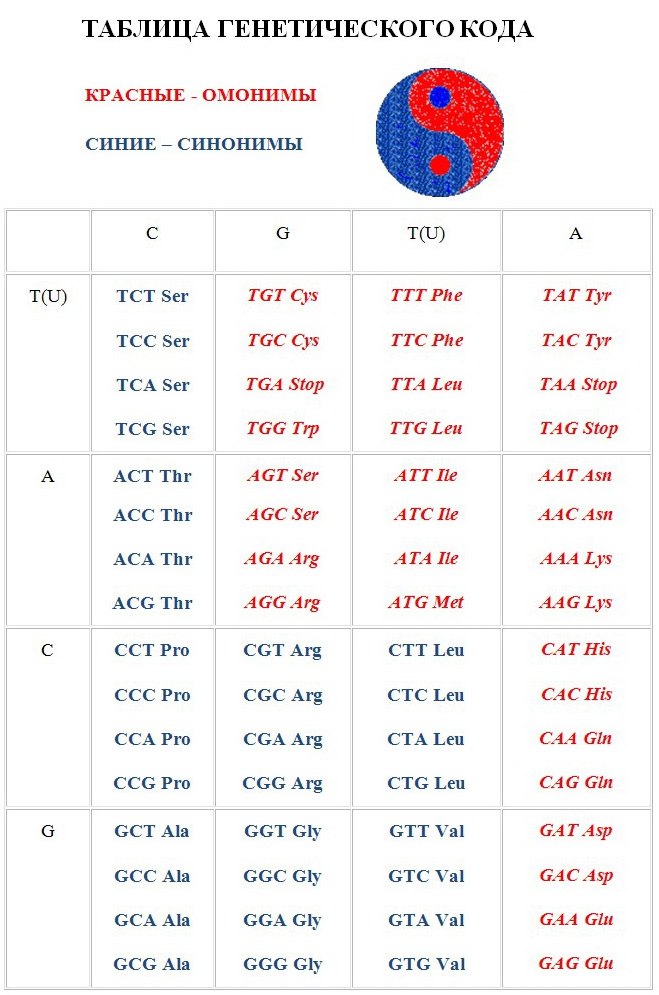 Как видим, в коде выявилась симметрия кодонов синонимов и кодонов омонимов. Она не случайна и не случайно имеет сходство с древним символом ‘Инь-Янь’. Он отображает фундаментальное свойство Бытия – единство и борьбу противоположностей. Оно в полной мере соответствует назначению синонимов и омонимов в белковом коде. Синонимы отвечают за избыточность и помехозащищенность, а омонимы за гибкость, многосмысленность генетической информации в ее речевом аспекте. Эти начала противоположны, но едины и диалектически дополняют друг друга.Белковые гены ДНК имеют еще одно фундаментальнее свойство. К примеру, ДНК гено-тексты и тексты людей, независимо от языка (исключение иероглифика), обладают фрактальной структурой, как в геометрическом, так и в смысловом аспектах. Речеподобность ДНК текстов позволяет совершенно по иному взглянуть как на канцерогенез, так и на ВИЧ инфекцию. Например, были высказаны предположения, что хромосомные транслокации при опухолях Беркитта активируют онкоген на хромосоме 8 путем транспозиции его в окрестности транскрибируемых иммуноглобулиновых генов. Иными словами, изменение контекста протоонкогена активируют его, превращая в онкоген. И активация эта, по сути, является результатом патологического изменения семантики (смысла) текста протоонкогеновой последовательности ДНК. Ключевой вопрос здесь – что вызывает транслокацию протоонкогена?Думается, не последнюю роль здесь играет изменение духовной экологии человека. Добавим также, что транслокации фрагментов ДНК в составе хромосом неизбежно ведет к перестройке их жидкокристаллических (ЖК) упаковок, одной из форм которых выступает голограмма. Изменение ЖК хромосомного континуума автоматически ведет к их искажению или стиранию, что, в свою очередь, меняет не в лучшую сторону стратегические регуляторные механизмы генома. И это также может вести организм человека по канцерогенному пути. В полной мере это относится и к ВИЧ инфекции и связанной с ней транслокацией генома ВИЧ в хромосомах лимфоцитов человека. ЛВГ реализует свою стратегию лечения рака и ВИЧ инфекции через управление многомерной логикой генома-биокомпьютера, и, в частности, через механизм его лингвистического вектора на уровне генома нейронов коры головного мозга: именно на этой основе нами разрабатываются гено-лингвистические программы оздоровления. Возможность практического использования лингвистических неоднозначностей (омонимий) генетических текстов для лечения человека.Геном ВИЧ и онкогены "молчат" (как разрушительные факторы), как впрочем, "молчат" и иные ДНК-структуры, например, псевдогены. И это "молчание" длится до определенного момента. Это ключевой момент для инициации патологического состояния генома клеток-кандидатов на аномальное раковое или вирусное перерождение определяется транспозициями (транслокациями) в хромосомном пространстве-времени онкогенов и генома ВИЧ, и/или транспозициями их полинуклеотидного окружения. В обеих ситуациях меняется контекстное окружение онкогенов и генома ВИЧ. В этот момент геном ВИЧ перестает быть омонимичным, то есть "не понимаемым" или воспринимаемым клеткой как норма. Включаются ("прочитываются и осмысливаются") ранее не воспринимаемые клеточно-тканевым геномом-биокомпьютером сигналы, направленные на воспроизводство ВИЧ. Онкогены же после транспозиции, в новом контексте, воспринимаются клеткой уже как факторы, обладающие иными (патологическими) командными функциями. Изменившийся фон (контекст) выявляет, усиливает в новой полинуклеотидной ситуации доселе скрытые потенциальные сигналы, иные смыслы.Происходит то же, что и при синтезе белков в акте выбора из омонимичных кодонов правильного. Проявляется принцип фрактальности информационных структур организма. В ином гено-контексте клетки "переосмысливают" знаковую (семантическую) нагрузку вирусных и онко- ДНК-последовательностей и принимают неправильные "решения" как правильные, что ведет к полной перестройке метаболизма по раковому пути или в направлении размножения ВИЧ. Относительность ситуации здесь в том, что эти решения неправильны по отношению к организму, но правильны по отношению к размножению ВИЧ. Таким путем патогены самоотождествляются, открывая свои истинные "цели", сохраняя и приумножая себя как чужеродные части за счет разрушения биосистемы как целого. Можно рассматривать проблему миграций ДНК-последовательностей в хромосомах шире, будь то онкогены, геном ВИЧ или любые другие, непонятные нам по назначению транспозоны. Перемещаясь по геному как по контекстному континууму, они приобретают все новые и новые смыслы, иную знаковость, зависящие от их позиции в четырехмерном пространстве-времени и многомерном смысловом поле интерфазных хромосом. Та же логика рассуждений справедлива и по отношению к "генноинженерным", вызываемом людьми, трансгенезам у растений и животных. Нарастающий вал искусственных трансгенных организмов грозит глобальным и быстрым вырождением всего Живого на земле. Не берется в расчет неконтролируемая автоматическая знаковая перестройка высших генокодов, происходящая после введения чужеродных молекул ДНК. Результатом таких манипуляций будет неизбежный внутри- и межвидовой перенос чужеродных ДНК-последовательностей и лавинообразный семантический хромосомный хаос и, как следствие, хаос метаболизма у всех организмов Земли, включая человека.Первые грозные сигналы на этот счет уже трудно замалчивать: [13]. Высший хромосомный порядок биосферы нарабатывался миллиарды лет, но он будет утрачен несравненно быстрее, если мы не укротим жадность и твердолобую научную гордыню.Достаточно абстрактные теоретические построения относительно роли транспозиций генетического материала получают подтверждение не только на примере трансгенных биосистем, но и в фундаментальной работе Р.Б.Хесина [10]. Он отмечал, что эухроматические гены, перемещаясь к интеркалярному гетерохроматину, проявляют эффект положения, то есть инактивируются в одних соматических клетках, продолжая функционировать в других. Давно известный эффект положения генов фактически и есть реализация обсуждаемого фонового (контекстного) принципа. Хесин подчеркивает, что онкогенные клеточные последовательности способны включаться в состав ретровирусов, не имевших исходно собственных онкогенов. В результате подчас относительно безвредные вирусы становятся опухолеродными. Например, вирус RaLV у крыс может превратиться в саркомный вирус RaSV, включив в свой геном детерминанты хозяина. Клеточные онкогены, как и вирусные, приобретают трансформирующую активность, если к их 5'-концам лигированием присоединены вирусные длинные повторяющиеся концевые повторы (LTR). При определенном окружении провирусы, в том числе и ВИЧ (как нам представляется) превращаются в латентные ("молчащие") генетические элементы. Они могут сохраняться в геноме хозяина без вреда для него, благодаря именно репрессирующим их активность соседним последовательностям клеточной ДНК. Имея в виду это положение, приводимое Хесиным (Р.Б.Хесин, Непостоянство генома. М. Наука. 1984, 472с.), можно предполагать и обратное – активацию генома ВИЧ в окружении других ДНК-последовательностей, когда клетка интерпретирует ВИЧ уже в ином ДНК-контексте как враждебную семантическую структуру, но ничего не может противопоставить в свою защиту. Однако, как подчеркивает Хесин, остается загадкой какие особенности соседних участков хромосомной ДНК и каков механизм, определяющий активность провирусов. Этот вопрос останется без ответа, если наше видение генома не приобретет иные измерения, в частности, семантико-речевые, волновые, образные, к чему мы и призываем. В этом аспекте возникает интересное сопоставление семантической и голографической информации хромосом. Геном высших биосистем обладает несколькими уровнями нелокальности, "размазанности", избыточности информации, одной из форм которой выступает голографическая память хромосомного континуума. Этому противопоставлена локальность и однозначность информации мобильных элементов генома – транспозонов, но многовекторные смыслы этой информации проявляются в зависимости от меняющегося контекстного окружения транспозонов, да и сами они, транспозоны, являются пусковыми элементами возникающих, исчезающих и повторяющихся текстов. А контекстная "игра" (комбинаторика) зависит от метаболических потребностей клеток, тканей, организма на данный момент. Разница между текстом и контекстом условна и зависит от области определения части и целого в геноме. Границы части и целого условны и носят, вероятно, морфо-функциональный характер, зависящий от квантованности организма по уровням клетки, ткани, органа и биосистемы в целом.Существует и более тонкая градация - по функционально-метаболическим регионам клетки, которые контролируются определенными частями хромосом, вплоть до белково-генного и экзон-интронного дробления. Каждый из этих дискретов по отношению к самому себе является целым, но частью, если уровень дробления рангом выше. Не здесь ли коренятся метаболические патологии и геронтологические проявления, когда биосистема перестает различать и дифференцировать многоликие паттерны части и целого? Вот и геном ВИЧ, как транспозон и как условная часть, в каком-то ДНК-контексте хозяйских хромосом может быть незаметен для клетки. В этом обнаруживается один из способов молекулярно-семантической мимикрии патогенных хромосомных структур.Каждую кодирующе-некодирующую омонимическую (синонимическую тоже) и любую другую последовательность ДНК можно рассматривать как потенциально многосмысловой псевдо-зашумленный сигнал (сигналы) или как образ (образы), которые надо распознать и понять их смыслы на фоне других динамичных гено-образов. Усиление каждого из этих сигналов-образов, выделение их из фона (контекста, шума) достигается генетическим аппаратом не за счет подавления шума, а наоборот, меняющийся фон-контекст служит средством вычленения, усиления и "понимания" клеткой, тканью и организмом смыслов каждого из этих потенциальных сигналов-образов. В таком же ключе логично рассматривать роль 3'- и 5'- фланкирующих последовательностей генов белков, высвечивающих ту или иную их знаковость (смысл). Если нами осознано, что предлагаемый механизм динамичной игры смыслов генотекстов может играть существенную роль в развитии ВИЧ и рака, вообще всего метаболического статуса организма, и принята идея, что сравнение генома с естественными текстами и образами - отнюдь не поэтическая метафора, то появляется реальные возможности создания новой стратегии управления биосистемой. В том числе и управление поведением вирусов и онкогенов.Мы уже отметили некоторое сходство многовекторной логики и возможные перспективы этого понимания работы хромосомного биокомпьютера для вычленения и распознания генетических, или шире, метаболических векторов жизненных функций многоклеточных организмов. Существует еще одно направление в теории естественных языков, приложимое, надо надеяться, к генетической лингвистике. Это направление разработано В.В.Налимовым и связано с вероятностным подходом к пониманию языка [6], [14]. В.В. Налимов считал, что семантика каждого конкретного текста (в том числе генетического, как мы полагаем) задается своей функцией распределения (плотностью вероятности) - . Изменение текста, его эволюция, связана со спонтанным появлением в некой ситуации  фильтра , мультипликативно взаимодействующего с исходной функцией .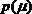 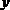 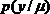 Для нас " -изменение" генетического текста – это естественные транспозиции мобильных элементов ДНК, рекомбинации, сплайсинг и лигирование. Сюда же относятся и диминуции хроматина некоторых биосистем. Не естественные изменения – это "ошибочные" (для биосистемы) транспозиции своих или чужеродных мобильных элементов ДНК, мутации и искусственные трансгенные манипуляции. Особый класс не естественных изменений – внедрение в хромосомный материал биосистем вирусных геномов, например, генома ВИЧ. Взаимодействие фильтра  с исходной функцией  задается известной формулой Бейеса ,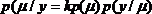 где - функция распределения, определяющая семантику нового текста после его " -изменений";  - константа нормировки. Формула Бейеса, по В.В. Налимову, выступает как силлогизм: из двух посылок -  и  с необходимостью следует текст с новой семантикой . Будем считать, что логика Бейеса-Налимова применима к генетическим текстам. Тогда смысл этих текстов, взятых в целом, оказывается заданным теми весовыми соотношениями, которые определяются функцией . Смыслы, будучи по своей природе качественными, обретают количественную характеристику. 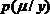 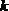 Такой условной функции распределения  В.В. Налимов дает несколько отличную интерпретацию от общепринятой в бейесовской статистике. У него  - дает плотность распределения случайной величины  при данном значении . Таким образом, аргументом функции , выполняющей роль фильтра, можно считать не , а . 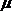 Ключевым моментом в этой модели, как нам представляется, выступает инициирующий, возбуждающий новую семантическую ситуацию фактор " -изменений". Именно он распаковывает "понимание и перепонимание" все новых смыслов, а также голографических и иных образов, в переменчивом семантическом пространстве мобильных ДНК генома многоклеточных организмов. Смысловой континуум генома проходит через динамичные фильтры , отвечающие острым " -изменениям". Существенно, что В.В. Налимов задавался вопросом, что оказывает влияние на способность порождать нетривиальные фильтры , и не находил ответа. Но тут же он высказывает мысль о роли окружающей среды, о роли многообразия ситуаций как источника, причины формирования адекватных фильтров. Здесь В.В. Налимов фактически вышел на Фоновый Принцип, рассмотренный выше. После смыкания модели В.В. Налимова и Фонового Принципа логично считать, что Фактор  есть не что иное, как контекстный (фоновый) механизм запуска фильтров . Эти фильтры выделяют именно ту семантическую нагрузку и смысл, которые определяются конкретной метаболической, в том числе и генетической, ситуацией. Например, необходимостью для клетки синтезировать в данный момент большое количество каталазы, что влечет за собой выбор и экспрессию гена каталазы из многосмыслового континуума генов. В этом виден еще один, и может быть, ключевой механизм дифференциальной активации генома для наработки тех или иных белков. Таким образом, Фоновый Принцип (когда информация извлекается из фона-контекста) и логика Бейеса-Налимова оказались связанными, по сути, тождественными понятиями. Вероятно, сюда же примыкает и кенограмматика Герхарда Томаса [15], в значительной степени опирающаяся на контекстные ориентации в выборе приоритетов управления сложными системами.Попутно напомним также и о "хромосомной инженерии", когда оперируют уже большими блоками генома, пытаясь как-то влиять на процессы канцерогенеза. С позиций вероятностного подхода к мобильному полисмысловому хромосомному континууму такие "инженерии" выглядят достаточно мрачно. Любая манипуляция здесь – это мгновенное (по сравнению с темпами эволюции) создание нами (а не эволюцией) новых факторов , следовательно, несанкционированные временными (эволюционными) рамками мутации смысловых фильтров . Это и есть грядущий хаос генофонда Земли.Всё сказанное в отношении смысловых фильтров будет работать нормально или аномально в зависимости от стратегического, с нашей точки зрения, фактора - духовной, этической составляющей жизни данного конкретного человека. Проще говоря, грешишь – получай искаженную работу генетического аппарата в отношении работы смысловых фильтров. Это означает, что будут происходить неправильные осмысления собственных генетических текстов в работающих нейронах головного мозга и, соответственно, биосинтез аномальных белков-текстов, являющихся вещественными эквивалентами сознания-мышления.С точки зрения ЛВГ, мы имеем здесь дело с отображением на базе белковых текстов искажённого мышления-сознания, которое запускает синтез ложных белково-текстовых программ (Белок - РНК - ДНК), входящих в геном и меняющих в нём важные семантические контексты, что, в конечном итоге, как раз и приводит к патомодификации пассивных протоонкогенов в активные онкогены. Ну а с точки зрения эзотерической философии и психологии, онкологические болезни для любого человека – это некое для него "наказание" (иногда "жертвенническое" – во имя спасения его бессмертной души), "испытание" (часто "избранническое") или же вполне адресное "назидание" Свыше… Поэтому понятно, что в определённых ситуациях мы не можем, да и не имеем никакого права подобное "наказание", "испытание" или "назидание" искусственно "отменять" методами сугубо материального, пусть даже и "тонко-физиологического" характера…Тут необходимо задействовать также и методики духовного характера, а для этого нам в обязательном порядке следует выяснить: за что же именно Высшие Силы, применяя свои эволюционные (в данном случае – биоинформационные) технологии, "наказывают" людей, "испытывают" их, давая им шанс осознать свои эволюционные ошибки, одуматься и излечиться, или же на их печальном примере "назидают" весь остальной (в таких случаях всегда этически и духовно деградирующий) социум?К сожалению, современная ортодоксально-академическая наука, при всех своих видимых достижениях материального порядка, подобными вопросами почти не интересуется и не занимается, демонстрируя тем самым своё поразительное и очень досадное "онтологическое невежество".То, что мы называем сегодня "научным мышлением", приходится на сугубо рациональную сферу нашего сознания, которая, будучи способной оперировать только апостериорной семантикой цифр, формул, правил и законов, составляет лишь порядка 10% от всего диапазона заложенных в нас потенциальных возможностей мышления и мировосприятия. Именно поэтому сегодняшняя ортодоксально-академическая наука не в состоянии понять и объяснить должным образом те фундаментальные механизмы, которые лежат в основе интеллектуальных, психических и духовных процессов как индивидуального, так и коллективного свойства.Но иное дело - ЛВГ и ТСК, которые, органичным образом совмещая мировоззренческий потенциал и познавательные возможности естествознания и метафизики, исследуют глубинно-онтологические причины возникновения "неизлечимых" болезней, действуя при этом "в одной эволюционной связке": ЛВГ исследует, по преимуществу, экзобиологические аспекты Высшего Управления эволюционными процессами, а ТСК – экзопсихологические аспекты этого же самого Высшего Управления.Так вот, согласно ТСК, сущностное (эволюционно-этическое) поведение каждого человека адекватно фиксируется информационной структурой его организма. [11]При активном участии аппарата центральной нервной системы, первичный этап этого кодировочного процесса осуществляется посредством соответствующей кодификации различных (в зависимости от типа сущностной ситуации) нейропептидных гормонов (в том числе, девятичленных нейрогипофизарных нанопептидов - окситоцина и вазопрессина), приоритетно вырабатываемых эндокринными железами головного мозга - нейросекреторными ядрами гипоталамуса, гипофизом, эпифизом. Ну а наработанные таким образом сущностные кодировки, кроме всего прочего, способны влиять и на сугубо физическое здоровье людей, поскольку с помощью ДНК-связывающих доменов своих специфических гормональных рецепторов кодонесущие нейропептиды, а также другие гормоны и нейромедиаторы взаимодействуют с геномными ДНК клеток различных органов и тканей организма человека, производя в них те или иные (как правило – достаточно существенные) изменения.При этом следует отметить, что доктрина ситуационных гормональных кодов является сегодня одной из центральных во всей психонейроэндокринологии [1], а феномен существования стероидных гормональных кодов, способных провоцировать онкопатологию (в частности, рак простаты у мужчин и рак молочной железы у женщин) доказан экспериментально и активно изучается современной онкоэндокринологией. [2]Известно также, что расположенные на клеточной поверхности антигены служат "узнающими кодами" не только в иммунологических реакциях, но и в нормальном функционировании клеток (транспорте питательных веществ, межклеточных взаимодействиях и т.д.), и что нормальная клетка перерождается в злокачественную если этот код "сбивается" вследствие появления на её поверхности органо- или тканеспецифических агентов, свойственных иным органам или тканям данного организма. В частности, существует научная гипотеза, согласно которой органо - тканевая антигенная мозаичность (то есть "кодовая невнятность") поверхности клетки является необходимым и достаточным условием для того, чтобы она вышла из–под контроля соседних нормальных клеток, смогла их инвазировать и дать метастазы в соответствующий орган или ткань организма. [5] Ну а кроме того, давно уже известно, что "стартовой площадкой" для развития рака часто служат гормонозависимые органы, находящиеся в условиях патологической гормональной стимуляции. Что же касается гормональных (нейропептидных) кодировок сущностного уровня, то "хорошие" гормональные кодировки способны, в частности, благотворно влиять на иммунную систему организма, существенно укрепляя её, а "плохие" кодировки, вплоть до опасных "гормональных мутаций", могут нарушать нормальное функционирование генетического аппарата клеток тех или иных органов человека, что в определённых ситуациях как раз и провоцирует развитие в них злокачественных новообразований и других серьёзных патологических процессов с одновременным ослаблением иммунного ответа.Онтологическую (глубинно-сущностную) причину последнего явления в наиболее важных для нас эволюционно-этических ситуациях можно было бы лаконично охарактеризовать следующим образом: "Вызывающие Онкопатологию "Гормональные Мутации", Связанные с Общей "Эволюционной Недостаточностью Поведения Человека".Ну а чаще всего подобная "Эволюционно-Этическая недостаточность" вызывает онкопатологию именно у тех людей, которые, имея возможность эффективно влиять на важные цивилизационные процессы, происходящие в обществе, этого не делают, то есть безответственно уклоняются от исполнения своего важнейшего эволюционного долга, нарушая тем самым Универсальный Космический Закон Совести (Тору, Дхарму, Дао, Ахкам...), о котором написано в Библии: "В Законе Господа Воля Его…" (Псалтырь, 1:2); "Вложу Закон Мой во внутренность их и на сердцах их напишу Его..." (Книга Пророка Иеремии, 31:33); "Вложу внутрь вас дух Мой и сделаю то, что вы будете ходить в заповедях Моих и уставы Мои будете соблюдать и выполнять." (Книга Пророка Иезекииля, 36:27). И это особенно наглядно можно проследить на примере тех широко известных, популярных и очень любимых в народе артистов, которые одним лишь только своим критическим замечанием в адрес конкретных представителей бессовестной власти могли бы улучшить этическую ситуацию в обществе, но которые, ради своего психологического и материального благополучия (спокойствия, безопасности, квартир, дач, наград, званий, премий и т.п.) предпочитают сохранять хорошие отношения с любой властью и служить ей, не взирая ни на какие протесты со стороны своей Совести... Так вот, как мы знаем, за последние годы в России скончалось от рака очень много популярных - широко известных, любимых в народе - артистов. Только по памяти можно привести здесь следующий печальный список: Марк Бернес, Сергей Столяров, Николай Крючков, Михаил Жаров, Ролан Быков, Георгий Жженов, Олег Борисов, Сергей Филиппов, Кирилл Лавров, Евгений Матвеев, Владислав Стржельчик, Анатолий Солоницын, Николай Гринько, Никита Михайловский, Арчил Гомиашвили, Олег Янковский, Александр Абдулов, Виктор Авилов, Борис Хмельницкий, Андрей Толубеев, Виктор Степанов, Иван Дыховичный, Владимир Сошальский, Геннадий Корольков, Константин Григорьев, Вадим Сорокин, Ян Арлазоров, Павел Смеян, Людмила Целиковская, Вера Марецкая, Ирина Метлицкая, Надежда Румянцева, Наталья Бессмертнова, Любовь Полищук, Алла Балтер, Алла Бабичева, Алена Бондарчук, Анна Самохина, Валентина Толкунова… [см. Приложение] Как же много их – горячо любимых и безмерно почитаемых народом, но закончивших свою земную жизнь столь трагично!За что же выпали эти ужасные испытания и страшные мучения на долю таких ярких и талантливых российских звёзд, достойных граждан и уж во всяком случае - ни в чём не повинных людей?Достойных граждан?... Ни в чём не повинных людей?... А ведь все они имели при жизни реальную возможность очень активно и существенно влиять на этическое состояние бессовестного российского общества, ибо сразу же были бы услышаны любящим их и абсолютно доверяющим их слову народом, но не делали этого, предпочитая оставаться "просто хорошими артистами", оказавшись при этом не очень достойными гражданами своей страны, которых любили и лелеяли за их артистичность ("поэтичность") все вокруг, включая и представителей бессовестной российской власти... Стало быть, не следовали народные любимцы давно ещё специально для них отчеканенному некрасовскому императиву: "Поэтом можешь ты не быть, но Гражданином быть обязан!", и не помнили народные любимцы о том, что "Поэт в России больше, чем поэт":Не тот поэт, кто рифмы строчит,Хоть меток глаз и ум остёр,А тот, кто Ад нам не пророча,Пойдёт за Правду на костёр!Где стих, облитый кровью сердца?!Где крик истерзанной души?!Ну, а коль Пламень не по средствам –Коптильник лучше свой туши!Поэзия - не хилых дело:Латая ветошь суматошно,Их "правда" души не задела,От полуправды - Тошно! Тошно!(А. Энфи, 1986 г.)Но может народные любимцы просто не знали о бессовестности российской власти? Не знали о тотальной российской коррупции? Не знали о фактах политических репрессий, порождающих современных узников совести? Не знали о "лженаукоборческих" гонениях на передовых российских учёных-новаторов, об их злобной травле со стороны продажных СМИ и различных околонаучных прихлебателей? Не знали о постоянных поборах и наглом "крышевании" бизнеса со стороны силовых структур, о милицейском произволе и армейском беспределе, о хронически не раскрываемых заказных убийствах наиболее честных и прогрессивных деятелей российского общества - оппозиционных политиков, депутатов, адвокатов, журналистов, правозащитников? Да нет же, не знать всего этого народные любимцы никак не могли, а иначе оказались бы абсолютно профнепригодными, ибо знать о насущных проблемах общества, наиболее узнаваемые типажи которого они воплощают на сцене и в кино, популярные артисты обязаны уже просто в силу социо-психологической специфики и особой публичности своей профессии!Итак, обо всём этом народные любимцы знали очень даже хорошо, но, увы, соблюдали по данному поводу отнюдь не "золотое" молчание...Совесть велела народным любимцам во всеуслышание "резать" обо всём этом Правду-Матку, которая сразу же была бы услышана и воспринята обществом, нашла бы в нём отклик и возымела бы на него реальное положительное воздействие, но народные любимцы этот голос Совести в себе заглушали и никаких неудобных для себя, в психологическом и материальном отношении, действий не предпринимали.Ну и вот, данный, не надлежащим образом разрешаемый, этический конфликт, или "хронический стресс", постоянно порождал в информационной структуре организма народных любимцев очень плохие сущностные кодировки, которые, в конечном итоге, причиной развившейся у них онкопатологии и явились – как вследствие прямого онкогенеза, так и в результате инактивации генов-супрессоров и общего угнетения иммунной системы организма, ответственной за нейтрализацию (разрушение) всех патогенных раковых клеток. С точки зрения ЛВГ и ТСК, народные любимцы, подавляя своё духовное тело, словесно-мысленно вносили в него мутантные гено-лингвистические конструкции, что приводило вначале к онкологии их Душ, а затем и физических тел. Можно было бы предположить, что причина этого феномена заключена не только во лжи самому себе, и что второй возможный фактор здесь – наложение на собственное духовное тело духовного тела тех персонажей, образ которых артист воплощает, то есть фактор патологического совмещения (гибридизации) с чужеродным духовным телом и с последующим вероятным "квантовым запутыванием", особенно вредным, если воплощаемый персонаж нехорош, лжив, нереалистичен и т.д.Но так ли опасны все подобные "игровые факторы"? Ведь в реальной повседневной жизни какие-то свои "роли" постоянно играют и очень многие обычные люди. Конечно, здесь тоже случаются различные извращения, связанные, в частности, с необоснованным внутренним программированием на Успех, чреватым возникновением мутационного "синдрома недостигнутой цели", проявляющегося в инфарктах, инсультах, диабете, той же онкологии…Но ведь у каждого человека всегда есть возможность внутреннего создания антимутационных словесно-мысленных программ на основе исходно-реперной Духовной Матрицы - Голоса Совести, который просто нельзя в себе заглушать ни при каких обстоятельствах…И вот, исходя из этого, мы считаем, что при всём своём "профлицедействе" популярный артист обязан демонстрировать обществу свою духовную зрелость – он должен обладать выраженной "этической индивидуальностью", призван остро чувствовать свой гражданский долг и ясно осознавать свою огромную эволюционную ответственность. Но, увы, всё то, что происходит сегодня в российской артистической среде, свидетельствует о превалировании там отнюдь не Достоинства, Чести и Совести, а как раз наоборот - наглого жлобства, беспринципного халуйства, казённого "патриотизма" и банального шкурничества, что особенно наглядно прослеживается, например, по той удручающей этической атмосфере, которая утвердилась в "официальном" Союзе Кинематографистов России за годы управления этим союзом одним "чрезвычайно влиятельным человеком"... Именно поэтому все вышеупомянутые прегрешения народных любимцев с позиции ЛВГ и ТСК квалифицируются как явное и однозначное нарушение ими Закона Совести по линии этики третьего уровня, то есть эволюционной этики, которая предписывает людям действовать в каждой ситуации с максимально возможной пользой для Божественной Эволюции.Народные любимцы были осуждены Свыше (в большинстве случаев - во спасение их бессмертных душ) по статье Закона Совести: "Эволюционный Конвенционализм и Конформизм, повлёкший за собой преступное бездействие в ситуации, позволявшей активно действовать, эффективно улучшая духовно-этическое состояние прислушивающегося к их голосу общества". Ну и одновременно фактом их трагического ухода из жизни был, разумеется, преподан "назидательный эволюционный урок" всему российскому обществу, рядовые члены которого, как водится, смогут понять и адекватно осознать его значение лишь только после того, как "история получит широкую огласку" в средствах массовой информации...Конечно, это – очень непростая, печальная, тяжёлая, болезненная и крайне неблагодарная тема, которую, на первых порах, обычный российский обыватель всенепременно обзовёт "кощунственной"."Да как вы смеете говорить такое о безвременно ушедших всенародных кумирах! – воскликнет возмущённый до глубины души российский обыватель - ведь эти люди, кроме всего прочего, являлись замечательными друзьями (подругами), преданными детьми, заботливыми родителями! Что плохого они сделали кому-либо?! В чём вы смеете их обвинять?!"Обвиняем их не мы, товарищ обыватель, обвинили и наказали их (повторяем: вероятнее всего – во имя спасения их бессмертных душ!) Высшие Силы. Эти Силы обвинили народных любимцев в том, что их молчание по поводу царящей в стране тотальной бессовестности создавало в российском обществе иллюзию духовно-этического благополучия, которого в этом обществе не было и в помине, что прекрасно видно также и по данному вашему, товарищ обыватель, фальшивому пафосу, и по данной вашей, товарищ обыватель, ханжески-лицемерной неспособности смотреть в глаза горькой Правде и открыто называть своими истинными именами те не лестные для вашего самолюбия вещи и явления, которые, осознанно или нет, культивировали в российском народе его трагически ушедшие в мир иной любимцы.Дело в том, что роскошь быть "хорошими" лишь только по отношению к своим близким, пренебрегая при этом своим гражданским долгом перед всем обществом, не должны позволять себе даже и обычные рядовые граждане, потенциал воздействия которых на формирование общественного мнения крайне ограничен; так что же тогда говорить о всенародных кумирах, возможности которых (индивидуальные, и уж тем более – корпоративные!) в этом отношении просто огромны? Заметьте: мы ведь говорим здесь не о каких-то "общепринято отрицательных" этических качествах народных любимцев. Вовсе нет! Напротив, по общепринято-оценочным характеристикам морально-нравственных качеств (соответствующим в ТСК этике 1-го и 2-го уровней) почти все народные любимцы были в жизни людьми вполне положительными - добрыми, отзывчивыми, любящими, великодушными...Вообще, как об этом свидетельствуют многие клинические психологи, онкологическим пациентам свойственно ставить на первое место интересы окружающих. Такие больные, в большинстве случаев, психологически беззащитны: они не могут открыто выражать свой гнев и свои враждебные чувства, а пониженный уровень агрессии человека влечёт за собой невозможность надлежащего отреагирования им своих стрессовых ситуаций.Больные раком, а в случае "народных любимцев" это справедливо вдвойне, испытывают необходимость всегда казаться хорошими, доброжелательными, альтруистичными, эмпатичными, и все окружающие именно такими необыкновенно хорошими людьми их обычно и считают, часто приписывая им даже качества святых мучеников.Кроме того, для раковых больных характерна алекситимия, то есть сниженная способность к психосимволизации и образному мышлению, выражающаяся затруднениями в психологическом понимании, определении и описании (вербализации) эмоций и настроений - как своих собственных, так и других людей.В ряде работ отечественных и зарубежных психологов исследован "психологический профиль онкологического больного". Было выяснено, что у многих пациентов, в добавок к уже озвученным, наблюдаются ещё и следующие "психологически канцерогенные" черты характера: доминирующая детская позиция в коммуникации; тенденция к экстернализации локуса контроля ("всё зависит от внешних обстоятельств, я ничего не решаю"); высокий формализм нормативов в творческо-ценностной сфере (по сути дела – дремучий консерватизм и полная неспособность к истинно новаторскому творчеству); высокий порог восприятия негативных ситуаций ("ничего страшного, перетерпим")… При этом, обычно в их семьях выявлялось присутствие доминантной матери, а сами раковые больные обнаруживали признаки, указывающие на мировоззренческое разочарование: жаловались на полную внутреннюю опустошённость, выжженность и чувство, будто они "отделены от других людей стеклянной стеной"... [8]С большинством подобных выводов мы вполне согласны, и поэтому нам трудно солидаризироваться, например, с мнением Луулы Виилма, считавшей, что рак - "это результат скопления энергии недоброжелательной злобы", или с ещё более расхожим мнением, согласно которому онкология – это следствие "затаённой зависти", "непрощённых обид" и т.д. Таких крайних и совершенно необоснованных оценок мы здесь, конечно, не даём, но вместе с тем мы считаем, что онкология – это всегда повод задуматься над своей духовной незрелостью и над своей эволюционно-этической безответственностью.Причём задуматься об этом необходимо не только больным раком, но и всему обществу, ибо трагический уход из жизни каждого онкологического больного – это "назидательный эволюционный урок" всем его родным, близким, друзьям и поклонникам.Ну а поскольку этот назидательный эволюционный урок российскому обществу преподан уже в полном объёме, и вопросы, связанные с ним, де-факто стоят ребром, то нам сейчас просто необходимо разобраться в данной проблеме до самого конца – причём, во имя Высшей Истины, мы обязаны сделать это предельно честно и откровенно, дабы недвусмысленно предупредить о возможной опасности также и всех ныне здравствующих "народных любимцев", многие из которых до сих пор ещё не осознают весьма печальных последствий игнорирования популярными людьми своей огромной эволюционной ответственности, накладываемой на них всенародной известностью и любовью...И каких-либо иных путей и направлений в поиске Истины нам здесь искать не следует, ибо все они только уведут нас в сторону.Да, говорят, например, что Олег Янковский, Александр Абдулов, Любовь Полищук и Анна Самохина могли заполучить онкологию просто вследствие прохождения ими омолаживающих процедур с использованием стволовых клеток. Вполне возможно, что и данный фактор тоже канцерогенен, хотя убедительных доказательств на этот счёт нет, но зато факт сей сам по себе уже является прекрасным доказательством того, что погибшие от рака известные российские артисты гораздо больше заботились о своём бренном теле, нежели о своей потенциально бессмертной душе...И здесь, конечно, сказалось доминирование в сознании современных людей глубоко укоренённого убеждения в том, что земная жизнь человека – это лишь кратковременный эпизод, после которого безвозвратно исчезает психическое ядро человеческой индивидуальности со всем накопленным в нём интеллектуально-духовным опытом...Понятно, что именно эта вопиюще-искажённая мировоззренческая установка порождает сегодня в обществе массовые эгоистические тенденции и поведенческие стратегии, направленные на этический конформизм и бездуховное удовлетворение всех мыслимых материальных потребностей, независимо от локальных или глобальных последствий столь ущербного "выстраивания эволюционных приоритетов" в будущем:"Какая польза человеку, если он весь мир приобретёт,а душе своей повредит? Или какой выкупдаст человек за душу свою?""Ищите же прежде Царства Божия и правды Его,и это всё приложится вам."Евангелие от Матфея, 16:26; 6:33Разумеется, популярные артисты умирают от рака и в других странах тоже.  Можно вспомнить, например, такие имена: Марчелло Мастроянни, Фернандель, Пол Ньюман, Патрик Суэйзи, Деннис Хоппер, Филипп Нуаре, Рой Шайдер, Джерри Орбах, Грегори Хайнс, Джин Симмонс, Бетси Блэр, Фарра Фосетт, Эвелин Кейс, Теда Бара, Одри Хэпберн... Но ведь это – по всему миру и за длительный период времени, так что с масштабами, уровнем и нарастающим трендом неблагополучия российской ситуации (напоминающей настоящую "эпидемию рака"!) зарубежная статистика в данной области просто несопоставима… Ну а кроме того, подход здесь должен быть очень дифференцированным, поскольку причины по которым умирают от рака звёзды мирового, а не локально-российского, уровня могут быть самыми различными: от сугубо "жертвеннических" до "индивидуально-греховных". В качестве иллюстрации последнего утверждения можно вспомнить, например, погибшего от рака горла актера и фотомодель Алана Лэндерса, который долгие годы являлся главным "рекламным лицом" американских табачных компаний, или скончавшуюся от рака желудка Теду Бару, которая последовательно воплощала в мировом кинематографе образ коварной женщины-вампира. Вместе с тем, в мировой артистической среде хорошо известны также и случаи "чудесного онкоисцеления": например Кайли Миноуг исцелилась от рака груди, а Роберт де Ниро - от рака простаты...; ну и особо следует упомянуть здесь имя бывшего голливудского актёра "фильмов второго экрана", который получил мировую известность в качестве одного из самых успешных и авторитетных президентов США, Рональда Рейгана, исцелившегося от онкологии трижды: от рака толстой кишки, рака простаты и рака кожи.К огромному сожалению, от рака сегодня умирает и много ни в чём не повинных детей, но это уже отдельный большой и очень серьёзный разговор, который также имеет свой ярко выраженный духовно-этический аспект, даже если и не говорить здесь о том, что причины возникновения онкологии у детей кроются часто в ненадлежащем духовно-этическом поведении их родителей... Ведь, как известно, в развитых странах детская онкология, вследствие принципиальной "незапущенности" у детей онкологического процесса и эффективной сопротивляемости иммунной системы молодого организма, поддаётся лечению, пусть и дорогостоящему, не менее чем на 80%. И тот факт, что Россия по этому показателю от развитых стран очень сильно отстаёт, свидетельствует о вопиющей бессовестности наших правителей и олигархов, по числу которых Россия хотя и "шагает впереди планеты всей", но которые, увы, расходуют свои миллиарды не на строительство онкоцентров для умирающих детей своей страны, за счёт ресурсов которой олигархи наши, собственно, и разжились, а на покупку личных дворцов, яхт, предметов роскоши, зарубежных футбольных клубов и прочего эволюционного хлама.Конечно, за эту их архи-бессовестность горе-правители и горе-олигархи наши ответят по полной эволюционной программе, но только следует заметить, что характерная для народных любимцев (с их успокоительно-антипоисковым "синдромом ложно достигнутой цели") отработка эволюционной кармы ещё при земной жизни для горе-олигархов и горе-политиков вовсе не типична. Объясняется же это тем, что подобные горе-деятели, находясь всегда в круговороте враждебных по отношению к ним интриг и прочих агрессивных "разборок", постоянно вынуждены проявлять "поисковую активность" (разумеется, "со знаком минус"), что физиологически поддерживает их иммунную систему [7], в то время как голос их совести уже задавлен и заглушен настолько сильно, что никакого серьёзного этического конфликта в информационной структуре их организма вызвать не может... Поэтому физическое здоровье таких деятелей, как и всех прочих абсолютно эволюционно негодных и безнадёжно порочных "порождений ехидны", включая функционеров-инквизиторов от науки, культуры и искусства, паразатирующих на удушении всего по-настоящему прогрессивного и нового, может быть отменным на протяжении всей их земной жизни, тогда как чудовищная отработка эволюционной кармы у них, согласно ЛВГ и ТСК, начнётся уже после их физической смерти на земном плане. Такая, вызванная "ложной кристаллизацией духовного тела" (по Гурджиеву) и приобретением очень опасных "кармических вирусов", отработка эволюционной кармы страшно мучительна, может длиться вечно, и поэтому с отработкой эволюционной кармы, свойственной народным любимцам (и, как мы уже говорили, часто происходящей во спасение их бессмертных душ), не идёт ни в какое сравнение.Ну и какие же выводы из всего вышесказанного нам следуют сделать в плане сугубо практическом? А выводы эти нам следуют сделать только до конца честные и предельно конструктивные, направленные на реальное, а не декларативное оздоровление общества как в плане сугубо физическом, так и в духовно-этическом! Итак, сегодня уже хорошо известно, что полноценно-эффективных методик лечения рака, этой страшной "чумы 21-го века", просто не существует: все опробованные методы терапии в этой области являются чисто симптоматическими, но отнюдь не патогенетическими и этиотропными, ибо с их помощью хотя и можно довольно легко уничтожить образовавшиеся раковые клетки (вкупе со всеми нормально делящимися, то есть здоровыми), но невозможно остановить в организме течение самого онкологического процесса, приводящего к образованию всё новых и новых онкоклеток, в том числе - взамен ликвидированных. Как говорят некоторые врачи: "Сегодня больных раком лечат методами, которые убивают их раньше, чем сама опухоль". И это похоже на правду, поскольку химиотерапия и лучевая терапия еще более усугубляют плачевное состояние крайне ослабленной иммунной системы организма, поражённого раковым процессом.Тоже самое относится и к хирургическим методам лечения, которые оправданы исключительно лишь только в случаях непосредственной, критической угрозы для жизни онкобольного.А между тем, процент людей, заболевающих раком, с каждым годом неуклонно растёт, и прогноз по динамике распространения онкологических заболеваний в России и других странах мира крайне неутешителен даже на перспективу не слишком отдалённую. При этом становится ясно, что онкология будет приобретать всё более изощрённые формы, справляться с которыми в одиночку обычная (ортодоксально-академическая) медицина уже не сможет, поскольку, как это ни печально, рак должен исправно выполнять свою "эволюционную работу" в качестве "духовно-этического санитара человеческой цивилизации", действующего в предоставленном ему режиме максимального благоприятствования. Но, тем не менее, уже сегодня видно, что весьма эффективными при лечении рака могут оказаться специальные психотерапевтические методики... Так, например, по данным американских психо-онкологов, достаточно грамотно организованная психологическая коррекция больных раком молочной железы в IV-й (последней) стадии повышает выживаемость пациенток на 20-30%... И это, конечно же, вовсе не предел!Таким образом, представляется совершенно очевидным тот факт, что для адекватного решения серьёзнейшей проблемы, связанной с распространением во всём мире онкологических заболеваний, насущно необходимы какие-то радикально новые подходы, основанные на правильном восприятии и чётком понимании мировоззренческих императивов 3-го Тысячелетия.Мы уже говорили о том, что причина появления злокачественных опухолей заключена в нарушении работы генетического аппарата клеток и, в частности - в повреждении тех специфических участков ДНК, которые обеспечивают надёжность механизма контроля за пролиферацией (размножением, делением) и дифференцировкой (специализацией) клеток.Следовательно, этиотропная (патогенетическая, а не симптоматическая) стратегия лечения онкологических болезней должна быть направлена именно на возврат "слетевшей" программы деления клеток и на восстановление дальнейшего контроля над этим процессом со стороны организма – в первую очередь, со стороны его иммунной, нервной и эндокринной систем.Мы также назвали уже и истинную (глубинно-онтологическую) причину сбоя в программе деления клетки - нарушение Закона Совести по линии этики третьего уровня (эволюционной этики).А если попытаться обрисовать процесс онкогенеза и стратегию его подавления метафорически, то можно было бы сказать так: систематическое нарушение Закона Совести на уровне эволюционной этики оборачивается "нарушением Закона Совести" на уровне клеточном - клетка "теряет совесть" и начинает делиться бесконечно, бесконтрольно и безудержно…, а чтобы её обуздать и "поставить на место" необходимо восстановить исполнение Закона Совести на уровне эволюционной этики... Конечно, это "всего лишь" метафора, но метафора абсолютно жизненная и прекрасно работающая, поскольку, в научном и мировоззренческом контексте ЛВГ и ТСК, фраза "клетка теряет совесть" имеет вполне адекватное смысловое наполнение. И действительно, с точки зрения ЛВГ и ТСК, информационная система организма человека функционирует надлежащим образом лишь только в том случае, если она получает постоянные "программные обновления" из внешнего по отношению к ней Управляющего Центра. В противном же случае в информационной системе организма накапливаются различные случайные ошибки, возникающие, в частности, при обмене данных с ядрами клеток в процессе копирования их генетического материала, которое предшествует клеточному делению. И такая ситуация, рано или поздно, приводит к программному сбою в работе информационной системы организма в виде, например, запуска онкологического процесса, то есть неконтролируемого деления клеток, ибо поведение любых клеток контролируется не только встроенной в их информационную структуру генетической программой, но и теми корректирующими ("допрограммирующими") лингвистико-волновыми супергенетическими сигналами, которые ДНК этих клеток, в качестве специфических биоантенн, постоянно принимают экзобиологически, то есть извне.Ну а поскольку тут мы имеем дело с квази-разумной биокомпьютерной системой, подключённой по каналу Со-Вести к Управляющему Центру Глобального Информационного Поля, то в её работе нетрудно проследить определённую аналогию с работой наших обычных персональных компьютеров (ПК), подключённых к глобальной сети Internet и в режиме "online" принимающих постоянные обновления от компаний-разработчиков программного обеспечения.Ведь хорошо известно, что если долгое время надлежащим образом не обновлять программы компьютерной системы (при отсутствии, например, интернет-связи или лицензионного соглашения с разработчиками программного обеспечения, что в нашем случае как раз и равносильно блокированию или "загрязнению" канала Со-Вести), то в системе накапливаются различные программные ошибки и компьютер (информационная система организма), рано или поздно, начинает давать в своей работе те или иные сбои.Вышеприведённая аналогия вполне справедлива, разумеется, и применительно к специальным программам, осуществляющим постоянный мониторинг появления в сети нового вредоносного контента и обеспечивающим антивирусную безопасность работы ПК. С другой же стороны, если для экзобиологического контроля жизнедеятельности организма роль принимающе-передающих антенн, благодаря которым этот контроль осуществляется, выполняют жидкие кристаллы ДНК генома человека, создающие своей топологией континуум динамично меняющихся голограмм и голографических решеток, то роль "антенны" для осуществления экзопсихологического контроля на стадии сущностного R-Е нейропроцессинга выполняет верхний мозговой придаток - шишковидная железа или эпифиз, который принимает внешние информационные потоки, распознаёт их и тщательным образом анализирует. Затем эта информация поступает для реализации в гипоталамно-гипофизарный и другие отделы нейроэндокринной системы организма, а оттуда уже передаётся для архивации в волновой геном человека, замыкая тем самым полный Сущностно-Информационный Цикл.Таким образом, фраза "клетка теряет совесть" имеет вполне адекватное наполнение и в ракурсе сугубо психологическом. Ведь, согласно теоретическим положениям современного психоанализа, между Бессознательной сферой человека (психической структурой) и клеточной организацией его организма (биологической структурой) существует Предсознательная область, где психическое и биологическое друг с другом постоянно взаимодействуют. И вот, посредством именно этого взаимодействия, сугубо психологические проблемы человека, проявляющиеся на высшем ментальном уровне, могут вполне определённым способом ("по Образу и Подобию") "компенсироваться" биологически, в том числе и на клеточном уровне его организма. Данный феномен демонстрирует, очевидно, одну из реализаций общего принципа фрактальной организации биосистем, выражающийся в том, что состояние биосистемы, возникшее в масштабе большом, начинает структурироваться и проявляться также и в масштабах меньших.Ну а ту "компенсацию по образу и подобию", которая происходит на клеточном уровне (патологическое перерождение протоонкогенов в активные онкогены) в результате нарушения Закона Совести на уровне психическом, иначе как "потерей клеткой совести" назвать действительно трудно, ибо эта клетка: - уклоняется от ограничений в своём размножении;- перестаёт выполнять свои прямые обязанности и функции;- отказывается от дальнейшей специализации (регрессирует в сторону порождения примитивных и бесполезных клонов, которые затем становятся крайне вредоносными для всего организма);- не подчиняется иммунному ответу и прочему надзору со стороны различных систем организма; - перестаёт реагировать на стимулы своего микроокружения (соседних клеток, межклеточной среды, крови, лимфы...);- требует и добивается-таки по отношению к себе более интенсивного кровоснабжения, чем все нормальные клетки;- потребляет сахар и другие питательные вещества в количествах значительно больших, чем нормальные клетки, удовлетворяя таким образом свои неуёмные потребности за счет потребностей других клеток;- прорастает в окружающие органы и ткани, варварски разрушая их;- отправляет "диверсионные отряды" своих клонов, распространяя таким образом смертельные метастазы по всему организму;- в больших количествах выделяет в организм продукты распада своей жизнедеятельности - особо вредные вещества, появляющиеся вследствие извращённого обмена веществ и процесса их расщепления в раковой опухоли. Как мы видим, вопиющие нарушения "клеточной этики" раковой клеткой проявляются в тотальном нарушении ею всех чётко отлаженных механизмов "клеточной социологии".Эта их "асоциальность" (или "контр-системность" по отношению к целостной системе организма, включающей всю его психосферу) на верифицируемом физиологическом уровне проявляется, например, в том, что у ядер и оболочек раковых клеток аномальным образом изменяется электрический потенциал, а поверхность их мембран может ещё и утрачивать свои микроскопические волоски, выполняющие роль клеточных "антенн" - "цилий", с помощью которых клетки воспринимают биохимические сигналы из внешней среды и корпоративно взаимодействуют с другими клетками, образовывая вместе с ними ткани организма.Что же касается сугубо психологического ракурса этой проблемы, то в некоторых психологических исследованиях данный феномен характеризуется как "повторная актуализация эмбрионального опыта клетки", выражающаяся в стремлении раковых клеток жить подобно клеткам эмбриона, то есть целиком и полностью за счёт организма матери, в данном случае – за счёт организма больного человека.Иначе говоря, рак с этой точки зрения представляется следствием бессознательного стремления человека вернуться в детство, что вполне созвучно и нашим взглядам на данную проблему: достаточно вспомнить в этой связи отмеченные ранее "психологические канцерогены": доминирующую детскую позицию в коммуникации; тенденцию к экстернализации локуса контроля; высокий формализм нормативов в творческо-ценностной сфере; высокий порог восприятия негативных ситуаций… Всё это, вкупе "с маячащим образом доминантной матери", коротко можно было бы охарактеризовать так: духовный инфантилизм и эволюционно-этическая безответственность, порождающие онкологию души, плавно переходящую в онкологию тела...Так вот, учитывая всё вышеизложенное, в качестве альтернативы существующим сегодня заведомо неэффективным методам лечения онкологических болезней даже в самых лучших специализированных клиниках мира, где, собственно, многие российские звёзды свой курс лечения безуспешно и проходят, мы, дополнительно к применению квантовых принципов коррекции биохимико-физиологического состояния организма человека на научной базе ЛВГ (посредством прослушивания специальных программ-матриц на дисках), во многих клинических случаях, поскольку духовная составляющая в различной степени присутствует почти в каждом из них, предлагаем также использовать ещё и специфические инструменты воздействия духовно-этического характера по арт-гуманитарной методике ТСК, ориентированной на индуцирование у пациентов катартических ("покаянных") состояний сознания, которые, в свою очередь, инициировали бы и культивировали у пациентов чувство гражданской ответственности и эволюционно-этического долга, что по сути дела, было бы равнозначно приобщению их к действенной "Эволюционной Молитве": "Господи, помоги мне исцелиться, но для того лишь, чтобы впредь я мог жить по Закону Совести и помогать Тебе реализовывать Вселенский Эволюционный Процесс!"О духовной специфике арт-гуманитарных методик подробно говорится в специализированных статьях, написанных автором ТСК. [12]Здесь же по этому поводу коротко можно сказать следующее."Арт-гуманитарными" упомянутые методики называются именно потому, что (уже по определению) имеют самое прямое отношение к искусству, как интуитивно-провидческой форме познания Бытия и мистического постижения Сущего, и в первую очередь - к музыке, как универсальному трансформационному инструменту, способному наиболее прямым, непосредственным и тонким образом эффективно воздействовать на духовное тело человека. Арт-гуманитарные методики призваны помочь осознанию человеком своего Высшего "Я" и достижению им Парусии - понимания глубинного смысла своего существования в Единстве всего во Вселенной.Ведь только при условии, что Высшее "Я" человека (Аспект Творца) осознает себя причастным к Сущности Высшей Реальности - трансцендентального, неуничтожимого и бессмертного Абсолюта - сознание человека сможет расшириться и окрепнуть настолько, что силой своего воздействия будет уже способно лишать ментальной почвы практически любую болезнь, индуцируя и катализируя в организме процессы целостного выздоровления…Таким образом, с помощью арт-гуманитарных методик человек превращается в своего собственного могучего духовного целителя: не будем забывать, что слово "целить", "исцелять" означает "придавать цельность, целостность"! В этой связи, не лишним также будет вспомнить и о том, что отрыв от своего глубинного "Я" во многих религиях и духовных учениях считается крайним невежеством, которое, в свою очередь, признаётся тягчайшим (а иногда, как, например, в буддизме - единственным!) грехом, за который человеку рано или поздно приходится отвечать по всей строгости Закона Совести (Торы, Дхармы, Дао, Фарда...). Следует ясно понимать, что используя психотерапевтическое воздействие арт-гуманитарных методик, мы обращаемся не просто к одному из видов эстетотерапии, не к обычным "релаксационным" и "медитативным" (в общепринятом понимании этого термина) процедурам и практикам, а к гораздо более серьезному, сложному и глубокому использованию в тяжёлых клинических случаях и ситуациях наиболее сакральных свойств музыки и других видов искусства. Ведь, подвергая сознание пациента самым различным уровням воздействия (премедикационным, катартическим, трансперсональным, интеграционным и т.д.) арт-гуманитарные методики призваны обеспечивать комплексное решение всех тех задач, которые одновременно должны были бы решаться с помощью гештальттерапии, имаготерапии, когнитивной и рациональной терапии (при определенной вербальной поддержке), а также косвенного внушения и психосинтеза (по Р. Ассаджиоли)… Ясно, что для осуществления столь масштабных психотерапевтических задач и целей абсолютной профанацией явилось бы использование, например, любой "легкой" и "популярной", пусть даже и высокохудожественной, музыки, тяготеющей к замыканию на своей "эстетичности", к пассивному увлечению слушателей своим эмотивным потоком и предлагающей себя к беззаботному и приятному "потреблению”…Напротив, арт-гуманитарное творчество должно стимулировать пациентов к значительным волевым усилиям, к синергии (соработничеству), без которых достижение необходимого духовного прорыва, способного вывести тяжело больного человека из страшного экзистенциального тупика и кризиса, просто невозможно; оно должно также "уметь" сталкивать слушателей с пугающе-мрачными явлениями бытия, открывая им затем двери в светлые духовные миры…Но главное достоинство арт-гуманитарного творчества, придающее ему особую ценность для использования именно в заявленных здесь медико-психологических целях, является тот факт, что в процессе создания арт-гуманитарного продукта, его автор, являясь призванным сенситивным проводником духа (что, вместе с фактом обладания индивидуальным опытом мистических переживаний, только и даёт ему моральное право заниматься подобным духовным целительством) преодолевал специально для этого "смоделированную" раздробленность своего собственного сознания и выводил себя из болезненных психосоматических состояний. Таким образом, являясь зафиксированным продуктом акта спонтанного интуитивного творчества, направленного на самоисцеление и духовное освобождение, арт-гуманитарные методики приобретают статус действенных Эволюционных Молитв, призванных оказывать духовную помощь всему нуждающемуся в духовном исцелении человечеству. Ну а ещё одним важным фактором, превращающим арт-гуманитарные методики в уникальный и незаменимый инструмент психотерапевтического воздействия в наиболее тяжёлых клинических ситуациях, является фактор их экзистенциальной актуальности. Органичным образом рождаясь в экстриме конкретной социокультурной среды и будучи вызванными её насущными проблемами, данные методики оказываются "заточенными" под непосредственное решение тех крайне сложных и тонких духовно-психологических задач, которые возникли именно в этих конкретных (в том числе и по времени) социокультурных реалиях.Заряженный целительной духовной энергией, подобный творческий продукт призван благотворно воздействовать на всех тех "нищих духом", которые способны адекватно воспринимать его "энергетическую эстетику", то есть готовы чисто и вдохновенно на него реагировать и благодарно принимать от него духовную помощь, предельно искренне повторяя при этом идущие из самых глубин сердца слова своей главной "Эволюционной Молитвы": "Господи, помоги мне исцелиться, но для того лишь, чтобы впредь я мог жить по Закону Совести и помогать Тебе реализовывать Космический Эволюционный Процесс!"Ну а на уровне сугубо физиологическом, действие арт-гуманитарных методик выражается, в первую очередь, в мобилизации иммунной системы организма, которая благодаря этому усиливается настолько, что самостоятельно уже начинает подавлять и ликвидировать первичную причину онкопатологии – результат, который, с точки зрения ТСК, объясняется очень интенсивным воздействием на генетический аппарат клеток больного органа обильно структурируемых "хороших" сущностных кодов, гуморально передаваемых в клетки соответствующими гормонами.Возможность подобной мобилизации иммунной системы обусловлена теми эволюционно-этическими положениями и аспектами ТСК, которые идейно близки и созвучны концепции "поисковой активности", выдвинутой в области психофизиологии и психонейроиммунологии В.С. Ротенбергом. [7]Понятно, конечно, что очень важную роль в этом мобилизационном процессе играют и многие другие психонейроиммунологические факторы, выявленные в ходе длительных клинических наблюдений и биохимических исследований: - влияние различных психоэмоциональных состояний на изменение работы всей иммунной системы организма и её центральных органов - тимуса, представляющего собой комплексно функционирующую иммунно-эндокринную (вилочковую) железу, в которой созревают Т-клетки и секретируются различные гормоны (включая нейропептидные), и костного мозга, продуцирующего полноценные B-клетки а также предшественники Т-клеток макрофагов;- вклад нейрохимических механизмов психонейроиммуно-модуляции и регуляции иммунологической реактивности подкорковыми структурами мозга с включением в этот процесс нейромедиаторных систем мозга и её основных агентов - серотонина, дофамина, ГАМК..; - секретирование активированными T-лимфоцитами и другими иммунокомпетентными клетками как факторов роста (нервных, эпидермальных и т.д,), так и различных полипептидных гормонов: АКТГ, ТТГ, ЛГ, ФСГ, СТГ, пролактина, хорионического гонадотропина, соматостатина, окситоцина, вазопрессина, метэнкефалина, соматолиберина, ВИП, вещества Р и др.; - участие различных нейропептидных гормонов в процессе двунаправленного взаимодействия нейроэндокринной и иммунной систем, проявляющееся в выраженной динамике иммунного ответа при изменении гормонального статуса организма... [9]Здесь также следует сказать и о том, что различные методики вживления под кожу страдающих раком лабораторных животных специальных биоинженерных "антираковых дисков", пропитанных дендритными клетками и раковыми антигенами, окажутся заведомо недейственными при лечении людей, поскольку одна лишь только передаваемая с помощью подобных методик "иммунно-наводящая информация" без надлежащей арт-гуманитарной (то есть духовной) составляющей должным образом активизировать иммунную систему человека не сможет... Вряд ли здесь помогут и современные наномагнитные технологии...В контексте ЛВГ и ТСК "арт-гуманитарную тематику" можно было бы развить также и с точки зрения "музыкально-лингво-генетической", но это мы сделаем уже в более специализированных научных исследованиях.Исходя из всего вышесказанного, вполне естественно предположить, что арт-гуманитарная (духовно-этическая, катартическая) составляющая методики лечения онкологических заболеваний, разработанная на научной базе ТСК, могла бы органично и целостно дополнить уже имеющиеся программы-матрицы биоинформационного характера, созданные на научной базе ЛВГ: волновая матричная информация, несущая морфогенетические сигналы, считанные со здоровых органов, останавливала бы рост раковой опухоли на определённой стадии её прогрессирования, в то время как арт-гуманитарная составляющая данной технологии полностью устраняла бы первичную (сущностную) причину онкологической патологии на духовном и ментальном уровне. Ясно, что подобный комплексный подход призван возыметь мощный синергетический эффект и стать стратегическим фактором в процессе исцеления тяжело больных людей, причём не только известных и популярных, но и вполне обычных, поскольку этико-духовная составляющая, обусловленная различными "эволюционными грехами" (а точнее - "неоплаченными эволюционными долгами"), присутствует во всех случаях возникновения онкопатологии.Повторим также, что всё изложенное относится не только к онкологическим болезням и ВИЧ, но и ко многим другим - диабету, прионовым инфекциям, болезням обмена веществ, костной и кровеносной систем, головного мозга и т.д., особенно в тех случаях, когда болезни эти начинают уже представлять очень серьёзную, критическую угрозу для жизни человека. И в этой связи, здесь уже сам собою напрашивается вывод о том, что в России сегодня назрела насущная необходимость создания Генетико-Духовного Реабилитационного Центра по исцелению граждан от наиболее тяжёлых и слабо поддающихся обычному лечению заболеваний, обусловленных, в первую очередь, "эволюционно-этической недостаточностью". Излишне говорить о том, что данный (изначально уже некоммерческий) Гуманитарный Проект направлен не только на спасение жизней многих, часто – очень интересных, самобытных и одарённых людей, для которых все прочие методы лечения оказались неэффективными, но и на действенное оздоровление духовно-этического состояния всего российского общества. СПИСОК ИСПОЛЬЗОВАННОЙ ЛИТЕРАТУРЫ1. Белкин А.И. Гормоны и бессознательное (информационная роль гормонов, установка личности и ситуации) / А.И. Белкин // Психоаналитический вестник. – Москва, 2001. – № 9. С. 70-90. Статья с комментариями А.С. Энфи // Электронная версия: сетевой ресурс, режим доступа: http://aramenfi.ru/articls.belkin1.html2. Берштейн Л.М. Гормональный канцерогенез. // Наука. - Москва, 2000. 3. Гаряев П.П. Лингвистико-волновой геном. Теория и практика. - Институт Квантовой Генетики - Киев, 2009. // Электронная версия: персональный сетевой ресурс автора, режим доступа: http://wavegenetic.ru/Petr_Gariaev.pdf4. Гаряев П.П. Волновой генетический код. // Институт Проблем Управления РАН. - Москва, 1997. 5. Меклер Л.Б. Стратегия создания противоопухолевых препаратов на основе теории органотканевой мозаичности опухолевых клеток. // Фармакология и токсикология.– Москва, 1971. № 6. С. 713-718.6. Налимов В.В. Спонтанность сознания. Вероятностная теория смыслов и смысловая архитектоника личности. // Прометей. – Москва, 1989. - С. 287.7. Ротенберг В.C. Психонейроиммунология - новый аспект старой проблемы. // Природа. – Москва, - 1991. - №2.— С. 29-34. Статья с комментариями А.С. Энфи // Электронная версия: персональный сетевой ресурс автора, режим доступа: http://aramenfi.ru/articls.rotenberg.html8. Саймонтон К., Саймонтон С. Психотерапия Рака. // Питер, 2001 - 288 стр.9. Семке В.Я., Ветлугина Т.П. и др. Клиническая психонейроиммунология. // Медиосфера. – Томск, 2003.10. Хесин Р.Б. Непостоянство генома. // Наука. – Москва, 1984. - С. 472.11. Энфи А.С. Теория Сущностного Кодирования как Этический Базис Мировоззренческой Парадигмы III - го Тысячелетия / Арам Энфи // Сборник материалов Международной Конференции "Валеология и Эниология III-го Тысячелетия" - Ялта/Симферополь - 2007. - С. 159-183. // Электронная версия: персональный сетевой ресурс автора, режим доступа: http://aramenfi.ru/articls.tsk.etic.html12. Энфи А.С. Век Электронной Музыки / Арам Энфи // Звукорежиссёр. – Москва -2003. – № 6. – С. 54–58. 13. Montague Peter, Rachel’s Environment & Helth Weekly, 1997, №549, June 5; Выступление А. Яблокова. Проблемы Химической Безопасности. Сообщение UCS-INFO.566; Гибель медоносных пчел в США, Аргентине, Англии и др. странах, связанная с посевами трансгенных растений. // Электронный ресурс, режим доступа: http://pchela-bee.info/index.php?name=pages&op=printe&id=2214. Nalimov V.V. In the labyrinths of language: a mathematician's journey. // Philadelphia, - Pa.: ISI-Press. – 1981. - P. 246.15. Thomas G.G. On permutograph. // Proc. of the 10th winter school. Supplemento ai Rendiconti del Circolo Matematico di Palermo. - 1982, Serie II, N2. Via Archiraf, 34 – 90123.ПРИЛОЖЕНИЕ Выборочный список известных российских артистов, скончавшихся от различных онкологических заболеваний в 2000-2010 годах, со ссылками на информацию, опубликованную по каждому такому случаю в печатных российских СМИ:Алла Давидовна Балтер, советская и российская актриса театра и кино. Скончалась 14 июля 2000 года в Москве от рака позвоночника. // "Умерла Алла Балтер", "Независимая Газета" от 15.07.2000 г.Евгений Семёнович Матвеев, советский и российский актёр театра и кино, режиссёр, сценарист. Скончался 1 июня 2003 года в Москве от рака легких. // "Евгений Матвеев умер по-русски. На руках у любимой жены...", "Комсомольская правда" от 02.06.2003 г.Виктор Васильевич Авилов, советский и российский актёр театра и кино. Скончался 21 августа 2004 года в Новосибирске от рака печени. // "Умер Виктор Авилов", "Известия" от 23.08.2004 г. Арчил Михайлович Гомиашвили, советский и российский актёр театра и кино. Скончался 31 мая 2005 года в Москве от рака легких. // "У него была 'Волга' и дубленка", Похоронили Арчила Гомиашвили", "Коммерсантъ" от 04.06.2005 г. Виктор Фёдорович Степанов - советский и российский актёр театра и кино. Скончался 26 декабря 2005 года в Киеве от рака костей. // "В Киеве от тяжелой болезни умер актер Виктор Степанов, известный по ролям в фильмах "Михайло Ломоносов" и "Ермак". Причиной скоропостижной смерти стало заболевание "рак костей"", "Российская газета" от 27.12.2005 г. Любовь Григорьевна Полищук, советская и российская актриса театра и кино. Скончалась 28 ноября 2006 года в Москве от саркомы позвоночника. // "Умерла Любовь Полищук", "Российская газета" от 29.11.2006 г.Геннадий Анатольевич Корольков, советский и российский актёр театра и кино. Скончался 23 февраля 2007 года в Москве от рака горла. // "Скончались актеры Геннадий Корольков и Константин Григорьев", "Комсомольская правда" от 27.02.2007 г. Кирилл Юрьевич Лавров, советский и российский актёр театра и кино. Скончался 27 апреля 2007 в Санкт-Петербурге от лейкемии. // "Скончался народный артист СССР Кирилл Лавров", "Российская газета" от 27.04.2007 г. Владимир Борисович Сошальский, советский и российский актёр театра и кино. Скончался 10 октября 2007 года в Москве от рака простаты. // "Владимир Сошальский выходил на сцену смертельно больной", "Комсомольская правда" от 12.10.2007 г.Андрей Юрьевич Толубеев, советский и российский актёр театра и кино. Скончался 7 апреля 2008 в Санкт-Петербурге от рака поджелудочной железы. // "Умер Андрей Толубеев", "Комсомольская правда" от 08.04.2008 г. Надежда Васильевна Румянцева, советская и российская актриса театра и кино. Скончалась 8 апреля 2008 года в Москве от рака головного мозга. // "Надежду Румянцеву похоронят сегодня на армянском кладбище", "Комсомольская правда" от 12.04.2008 г.Александр Гавриилович Абдулов, советский и российский актёр театра и кино. Скончался 3 января 2008 года в Москве от рака лёгких. // "Умер Александр Абдулов", "Комсомольская правда" от 03.01.2008 г. Борис Алексеевич Хмельницкий, советский и российский актёр театра и кино. Скончался 16 февраля 2008 года в Москве от рака простаты. // "Умер Робин Гуд - Борис Хмельницкий", "Комсомольская правда" от 18.02.2008 г. Ян Майорович Арлазоров, российский театральный актёр и эстрадный артист. Скончался 7 марта 2009 года в Москве от рака желчного пузыря. // "Ян Арлазоров умер в Москве", "Комсомольская правда" от 07.03.2009 г. Олег Иванович Янковский, советский и российский актёр театра и кино, режиссёр. Скончался 20 мая 2009 года в Москве от рака поджелудочной железы. // "Плачьте, господа. Умер Олег Янковский", "Российская газета" от 21.05.2009 г. Павел Евгеньевич Смеян, советский и российский актёр и музыкант. Скончался 10 июля 2009 года в немецкой клинике от рака поджелудочной железы. // "Павла Смеяна похоронили рядом с братом-близнецом", "Комсомольская правда" от 23.07.2009 г. Иван Владимирович Дыховичный, советский и российский актёр, режиссёр, продюсер. Скончался 27 сентября 2009 года в Москве от лимфомы. // "В Москве скончался известный кинорежиссер и актер Иван Дыховичный", "Комсомольская правда" от 27.09.2009 г. Елена (Алёна) Сергеевна Бондарчук, советская и российская актриса театра и кино. Скончалась 7 ноября 2009 года в Москве от рака груди. // "На 48-м году жизни не стало Алены Бондарчук", "Российская газета" от 09.11.2009 г. Анна Владленовна Самохина, советская и российская актриса театра и кино, телеведущая и певица. Скончалась 8 февраля 2010 года в Санкт-Петербурге от рака желудка. // "Злой рак Анны Самохиной", "Московский Комсомолец" от 09.02.2010 г. Валентина Васильевна Толкунова, советская и российская певица. Скончалась 22 марта 2010 года в Москве от рака молочной железы. // "Умерла Валентина Толкунова", "Московский комсомолец" от 22.03.2010 г. ETHICS, SPIRITUALITY... ONCOLOGY, HIV(A new look at the problem of Cancer and HIV infection in the light 
of Linguistic/Wave Genetics and Essence Coding Theory
by the material of Russian socio-cultural realities)*P. P. Gariaev, **A. S. Enfi (Enfiajyan)ABSTRACTReflected a new approach to the problem of oncology and HIV in the light of Linguistic/Wave Genetics (LWG) and Essence Coding Theory (ECT) on the material of Russian socio-cultural realities.The attempt to consistently integrate science approach to data-term problem with the ethical-spiritual look at it, which open new dimensions and perspectives to combating with most severe ills. Showed how the art-humanitarian (ethical-spiritual, cathartic) component of cancer treatment technique, created on a scientific basis of ECT, can organically and holistically complement existing bioinformatics character matrix-programs, developed on the scientific basis of LWG, which in the end is intended to conceive a powerful synergistic effect and a managing strategic factor on the healing process of seriously ill people.Put forward ideas can be attributed to many other serious and common diseases - diabetes, prion infections, diseases exchange of substances, bone and cardiovascular systems, brain, etc, but here we focus only on the specifics of HIV and especially - on the problem of cancer, as the most illustrative and exemplary from the point of view of its genetic-spiritual conditionality.KEYWORDSLinguistic/Wave Genetics, Essence Coding Theory, Genetic-Spiritual Rehabilitation Center, Oncology.*P. P. Gariaev, Director of Public Organization «Institute of Quantum Genetics», Moscow, Russian Federation** A. S. Enfi (Enfiajyan), Head of Public Organization «Art-Humanitarian Center "Arthuman"», Moscow, Russian FederationT(U) C A G T(U) TTT PheTTC PheTTA LeuTTG Leu TCT SerTCC SerTCA SerTCG Ser TAT TyrTAC Tyr TAA Stop TAG Stop TGT CysTGC Cys TGA StopTGG Trp C СTT LeuСTC LeuСTA LeuСTG Leu CCT ProCCC ProCCA ProCCG Pro CAT HisCAC HisCAA GlnCAG Gln CGT ArgCGC ArgCGA ArgCGG Arg A ATT IleATC IleATA IleATG Met ACT ThrACC ThrACA ThrACG Thr AAT AsnAAC AsnAAA LysAAG Lys AGT SerAGC SerAGA ArgAGG Arg G GTT ValGTC ValGTA ValGTG Val GCT AlaGCC AlaGCA AlaGCG Ala GAT AspGAC AspGAA GluGAG Glu GGT GlyGGC GlyGGA GlyGGG Gly 